MESOPOTAMIASTANDARD: Early civilizations with unique governments, economics, social structures, religions, technology, and agricultural practices and products flourished as a result of favorable geographic characteristics.I CAN: - I can explain why civilizations developed near rivers. (THIS)- I can describe how the environment helps shape human civilizations.- I can explain the cultural practices of Mesopotamia and how they have influenced our society today.  Cultural practices include: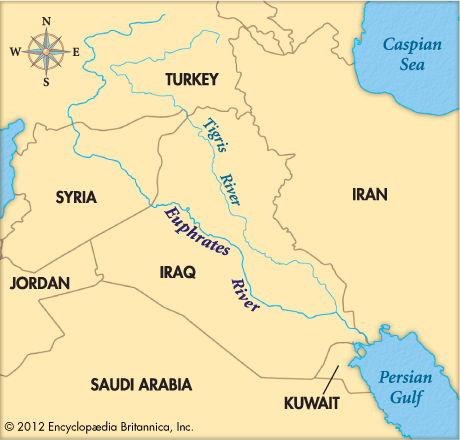 Class structureReligious BeliefsGovernment/lawsWritingEconomic SystemsAgricultural contributions/ technologyScientific contributions/ technologyMESOPOTAMIA VocabularyMesopotamia – the land _________________ the ________________. Fertile Crescent- _______________________________ for Mesopotamia - the rich land between the Tigris and Euphrates RiversFertile- soil rich in ________________________ and __________________________Silt- Small particles of rich, _________________   ____________.  Irrigation- to bring ____________________ to _______________________________City-state- a central city and its surrounding ______________.Sumerians- the first inhabitants of _______________________.Empire- nation or group of __________________________, ruled by one emperorEmperor- ruler of an ________________________________. Hammurabi- _______________________ with a code of ________ - early government	Class system- system in which a society is _____________________________ into several social groups, usually by ____________________________Cuneiform- Sumerian’s first system of __________________________; wedge-shape symbols on _______________    _______________Scribe- a professional ___________________.  Polytheism- belief in many ________________________________ .	Ziggurat – a _______________ shaped structure with a ________________ on the top for religious worship.			Contributions- something people __________________ or ___________________ and passed on (wheel, writing, religion)Specialization - focusing on one specific _______________ or _____________. Surplus – an amount that has been ____________   ___________ after a need has been met. MESOPOTAMIA VocabularyMesopotamia - the land BETWEEN the RIVERS.  Fertile Crescent - ANOTHER NAME for Mesopotamia - the rich land between the Tigris and Euphrates Rivers.Fertile - soil rich in NUTRIENTS and RESOURCES. Silt - Small particles of rich, FERTLE   SOIL.   Irrigation - to bring WATER to DRY LAND.City-state - a central city and its surrounding LAND.Sumerians - the first inhabitants of MESOPOTAMIA or THE MIDDLE EAST. Empire - nation or group of CITY-STATES, ruled by one emperorEmperor - ruler of an EMIPRE. Hammurabi – 1st EMPEROR with a code of LAWS - early government. Class system - system in which a society is SEPARATED into several social groups.Cuneiform - Sumerian’s first system of WRITING; wedge-shape symbols on CLAY TABLETS. Scribe – a professional WRITER. Polytheism - belief in many GODS. Ziggurat - a PYRAMID shaped structure with a TEMPLE on the top for religious worship. Contributions - something people DID or MADE and passed on (wheel, writing, religion)Specialization - focusing on one specific JOB or SKILL.  Surplus - an amount that has been LEFT OVER after a need has been met.